Application form for Scholarship -2018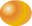 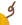 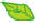 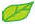 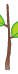 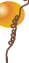 Guidelines:* First page to be filled by candidate without any assistance.** Second page to be filled by assessor and management.*** Documents to be collected one photo, copies of mark sheet of XII and SC/ST Certificate Photo ID, Father/mother’s bank statement last 3 months/ Income certificate of employer/ Tehsildar/SDMName:	Father’s/Mother’s Name:	DOB:_	Contact No:_	     Email ID:	Marks obtained:Father’s Occupation:	Mother’s Occupation:-	_____(Weightage for need)Family income/month:	    Dependent family members:	      Working members:What is your career aspirations/goal in life and you would like to do in next 3 year?How at present,at your level are you preparing for your goal and career?Are you contributing in any way to Saksham Bharti at present? If yes, give details.(max mark 10)How will you contribute or help back to society / Saksham Bharti in future?Date:Place:	Name &SignatureAssessment detailsName of candidate:	Interviewed on:	At:		By:		Observation andrecommendation:(Single parent, any other consideration)			        Signature of Interviewer		Mobile No:	FORMS can be submitted at following Centers  on any day. interviews would be held in the month of June on 3rd, 10th , 17th & 24, all Sundays . Forms can be submitted online at : bhartisaksham@gmail.comSaksham Bharti’s Centers:Website: www.sakshambharti.org;                     E-mail:info@sakshambharti.orgRemarks after interviewMax Marks 101Clarity in communication2Energy level & attentiveness3Subject knowledge (any domain)4Family background (broad )5Whether you belong to SC/ST/ General/ Minority (Enclose relevant certificate)(Max Marks 5)Basti Vikas Kendra, R Block Raghubir Nagar Near Shivaji Enclave New Delhi 110027Saksham Bharti Sansthan, B-21/22, VikasKunj (extn.) Vikas Nagar, Near New Sainik International School New Delhi 110059SakshamPratibha Kendra,Plot No. 1 Sector 2 Near Bhaskaracharya College, Dwarka New Delhi 110075Saksham Bharti Centre, Pragati Public School, GarhiChaukhandi Sector 69, Near Transport Nagar, NOIDA (U P)011-25193569011-65092484011-650002689810297546